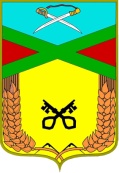  Администрация сельского поселения «Даурское» Муниципального района «Забайкальский район» ПОСТАНОВЛЕНИЕ 28 марта  2016г.                                                                                             № 31п.ст.ДаурияО введении режима повышенной готовности на территории сельского поселения «Даурское»  	В соответствии  со ст. 3,19 Федерального закона от 21.12.1994 года № 69 «О пожарной безопасности», на основании Постановления Губернатора Забайкальского края «О введении на территории  Забайкальского края режима повышенной готовности» от 21 марта 2016 года № 28,  в связи с установлением  теплой погоды, в целях предупреждения возникновения чрезвычайных ситуаций, вызванных природными пожарами, на основании ст. 26 Устава сельского поселения «Даурское» ПОСТАНАВЛЯЮ: Ввести на территории сельского поселения «Даурское»  режимповышенной готовности с 28 марта 2016г.  Организовать широкое освещение в информационном вестнике «Даурскиевести» о действующих запретах  по вопросам пожарной безопасности.  Организациям сельского поселения «Даурское» ООО «Коммунальник», ООО «Мастер», ООО «Даурия», МОУ Даурская СОШ, Даурская участковая больница, детский сад «Журавушка» в срок до 15.04.2016 года:- организовать уборку территории и прилегающей местности  от  легко возгорающихся предметов и сухой травы;- организовать проведение теоретических занятий и тренировок;- обеспечить устойчивую телефонную связь с диспетчером Администрации сельского поселения «Даурское» (25-1-10) и ЕДДС Забайкальского района (3-21-12);- привести в готовность силы и средства для оперативного реагирования на пожары;- организовать работу наблюдательных постов по выявлению очагов степных пожаров;- организовать проверку состояния технической и пожарной безопасности на объектах предприятий, организаций;Директору  МОУ СОШ п.ст. Даурия Лобовой Ю.П. провести разъяснительную профилактическую работу и тренировки по правилам пожарной безопасности среди сотрудников и учащихся школы;При обнаружении  очагов степного возгорания немедленно докладывать напульт диспетчерской службы: 25-1-10.Данное постановление опубликовать в информационном вестнике«Даурские вести»  и на  официальном сайте сельского поселения «Даурское» Контроль за выполнением постановления оставляю за собой.  Глава сельского поселения «Даурское»                           С.А.Гамов                     